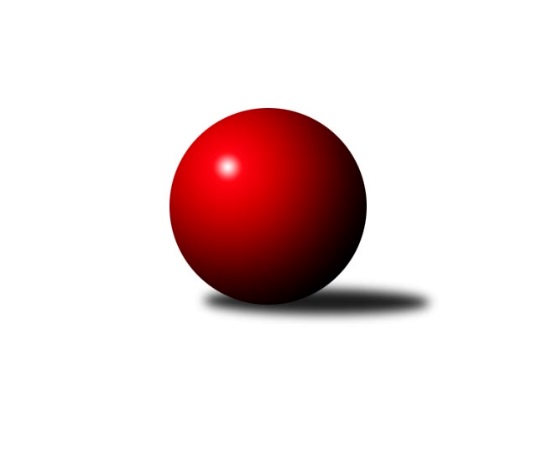 Č.5Ročník 2018/2019	1.11.2018Nejlepšího výkonu v tomto kole: 2518 dosáhlo družstvo: TJ Sokol Bohumín EOkresní přebor Ostrava 2018/2019Výsledky 5. kolaSouhrnný přehled výsledků:TJ Michálkovice  B	- TJ Unie Hlubina C	3:5	2279:2342	6.0:6.0	29.10.TJ Unie Hlubina˝D˝	- SKK Ostrava B	6:2	2467:2357	7.0:5.0	29.10.TJ Sokol Bohumín E	- TJ VOKD Poruba C	8:0	2518:2238	11.0:1.0	30.10.SKK Ostrava C	- TJ Sokol Bohumín D	8:0	2428:2254	10.0:2.0	31.10.TJ Sokol Bohumín F	- TJ Unie Hlubina E	8:0	2407:2248	9.0:3.0	1.11.Tabulka družstev:	1.	TJ Unie Hlubina˝D˝	5	5	0	0	31.0 : 9.0 	41.5 : 18.5 	 2398	10	2.	SKK Ostrava C	5	4	1	0	31.0 : 9.0 	39.0 : 21.0 	 2383	9	3.	TJ Sokol Bohumín E	5	4	0	1	29.0 : 11.0 	37.5 : 22.5 	 2384	8	4.	TJ Sokol Bohumín D	5	3	0	2	22.0 : 18.0 	29.0 : 31.0 	 2333	6	5.	TJ Sokol Bohumín F	5	2	1	2	21.0 : 19.0 	29.0 : 31.0 	 2271	5	6.	TJ Unie Hlubina C	5	2	0	3	16.0 : 24.0 	28.0 : 32.0 	 2330	4	7.	TJ VOKD Poruba C	5	2	0	3	13.0 : 27.0 	20.5 : 39.5 	 2298	4	8.	SKK Ostrava B	5	1	0	4	15.0 : 25.0 	26.5 : 33.5 	 2293	2	9.	TJ Unie Hlubina E	5	1	0	4	10.0 : 30.0 	26.0 : 34.0 	 2250	2	10.	TJ Michálkovice  B	5	0	0	5	12.0 : 28.0 	23.0 : 37.0 	 2231	0Podrobné výsledky kola:	 TJ Michálkovice  B	2279	3:5	2342	TJ Unie Hlubina C	Jiří Franek	 	 177 	 191 		368 	 1:1 	 383 	 	197 	 186		Martin Gužík	Jan Ščerba	 	 212 	 208 		420 	 2:0 	 382 	 	184 	 198		Jiří Břeska	David Teichman	 	 153 	 150 		303 	 0:2 	 398 	 	194 	 204		Rudolf Riezner	Michal Borák	 	 192 	 222 		414 	 1:1 	 406 	 	219 	 187		Josef Navalaný	Radek Říman	 	 191 	 223 		414 	 1:1 	 387 	 	202 	 185		Karel Kudela	Josef Paulus	 	 192 	 168 		360 	 1:1 	 386 	 	188 	 198		Michaela Černározhodčí: vedoucí družstevNejlepší výkon utkání: 420 - Jan Ščerba	 TJ Unie Hlubina˝D˝	2467	6:2	2357	SKK Ostrava B	František Oliva	 	 206 	 221 		427 	 2:0 	 372 	 	188 	 184		Rostislav Hrbáč	Jaroslav Kecskés	 	 185 	 236 		421 	 2:0 	 365 	 	155 	 210		Pavel Kubina	Alena Koběrová	 	 212 	 219 		431 	 1:1 	 426 	 	213 	 213		Jaroslav Čapek	Libor Pšenica	 	 180 	 208 		388 	 0:2 	 406 	 	191 	 215		Tomáš Polášek	Radmila Pastvová	 	 197 	 202 		399 	 1:1 	 410 	 	187 	 223		Jiří Koloděj	Hana Vlčková	 	 207 	 194 		401 	 1:1 	 378 	 	183 	 195		Miroslav Kolodějrozhodčí:  Vedoucí družstevNejlepší výkon utkání: 431 - Alena Koběrová	 TJ Sokol Bohumín E	2518	8:0	2238	TJ VOKD Poruba C	Lubomír Richter	 	 191 	 207 		398 	 2:0 	 393 	 	190 	 203		Jaroslav Hrabuška	Lukáš Modlitba	 	 230 	 231 		461 	 2:0 	 377 	 	192 	 185		Jáchym Kratoš	David Zahradník	 	 213 	 198 		411 	 1:1 	 387 	 	224 	 163		Antonín Chalcář	Martin Ševčík	 	 201 	 213 		414 	 2:0 	 375 	 	196 	 179		Helena Martinčáková	Miroslava Ševčíková	 	 197 	 203 		400 	 2:0 	 332 	 	179 	 153		Petr Stareček	Andrea Rojová	 	 209 	 225 		434 	 2:0 	 374 	 	158 	 216		Jiří Číž *1rozhodčí: vedoucí družstevstřídání: *1 od 51. hodu Ladislav MíkaNejlepší výkon utkání: 461 - Lukáš Modlitba	 SKK Ostrava C	2428	8:0	2254	TJ Sokol Bohumín D	Miroslav Heczko	 	 198 	 211 		409 	 2:0 	 347 	 	158 	 189		Vlastimil Pacut	Miroslav Futerko	 	 186 	 222 		408 	 2:0 	 362 	 	183 	 179		Zdeněk Franěk	Miroslav Futerko	 	 197 	 200 		397 	 2:0 	 378 	 	179 	 199		Václav Kladiva	František Deingruber	 	 204 	 165 		369 	 1:1 	 357 	 	176 	 181		Hana Zaškolná	Michal Blinka	 	 205 	 213 		418 	 1:1 	 409 	 	188 	 221		Vojtěch Zaškolný	Martin Futerko	 	 215 	 212 		427 	 2:0 	 401 	 	202 	 199		Markéta Kohutkovározhodčí: vedoucí družstevNejlepší výkon utkání: 427 - Martin Futerko	 TJ Sokol Bohumín F	2407	8:0	2248	TJ Unie Hlubina E	Günter Cviner	 	 200 	 210 		410 	 2:0 	 353 	 	175 	 178		Daniel Herák	Vladimír Sládek	 	 191 	 180 		371 	 2:0 	 332 	 	154 	 178		Pavel Rybář	Ladislav Štafa	 	 183 	 205 		388 	 1:1 	 378 	 	199 	 179		Veronika Rybářová	Petr Lembard	 	 202 	 194 		396 	 2:0 	 387 	 	195 	 192		Libor Mendlík	Pavlína Křenková	 	 190 	 224 		414 	 1:1 	 383 	 	204 	 179		Lubomír Jančar	Janka Sliwková	 	 223 	 205 		428 	 1:1 	 415 	 	199 	 216		Radovan Kysučanrozhodčí: Vedoucí družstevNejlepší výkon utkání: 428 - Janka SliwkováPořadí jednotlivců:	jméno hráče	družstvo	celkem	plné	dorážka	chyby	poměr kuž.	Maximum	1.	Lukáš Modlitba 	TJ Sokol Bohumín E	434.50	295.3	139.2	3.3	3/3	(461)	2.	Martin Futerko 	SKK Ostrava C	418.00	285.6	132.4	4.1	3/3	(428)	3.	Radmila Pastvová 	TJ Unie Hlubina˝D˝	418.00	289.5	128.5	8.3	2/2	(443)	4.	Jaroslav Kecskés 	TJ Unie Hlubina˝D˝	414.00	282.9	131.1	7.8	2/2	(428)	5.	Jaroslav Hrabuška 	TJ VOKD Poruba C	413.75	282.3	131.5	6.5	4/4	(435)	6.	Vojtěch Zaškolný 	TJ Sokol Bohumín D	413.33	284.7	128.7	4.0	2/3	(436)	7.	František Oliva 	TJ Unie Hlubina˝D˝	412.25	273.9	138.4	1.9	2/2	(458)	8.	Radek Říman 	TJ Michálkovice  B	411.00	284.1	126.9	7.1	3/3	(418)	9.	Jiří Koloděj 	SKK Ostrava B	410.33	290.2	120.2	3.8	3/3	(433)	10.	Michal Blinka 	SKK Ostrava C	408.56	283.2	125.3	8.7	3/3	(421)	11.	Roman Klímek 	TJ VOKD Poruba C	407.50	282.8	124.7	6.7	3/4	(412)	12.	Miroslav Heczko 	SKK Ostrava C	405.00	287.7	117.3	7.5	2/3	(412)	13.	Václav Kladiva 	TJ Sokol Bohumín D	404.33	279.7	124.7	6.3	3/3	(436)	14.	Tomáš Polášek 	SKK Ostrava B	403.50	287.0	116.5	7.5	2/3	(406)	15.	Libor Pšenica 	TJ Unie Hlubina˝D˝	403.25	281.5	121.8	5.3	2/2	(411)	16.	Rudolf Riezner 	TJ Unie Hlubina C	400.56	273.9	126.7	6.4	3/3	(441)	17.	Lubomír Richter 	TJ Sokol Bohumín E	400.50	289.2	111.3	7.7	3/3	(423)	18.	Pavlína Křenková 	TJ Sokol Bohumín F	399.44	276.1	123.3	8.3	3/3	(414)	19.	František Tříska 	TJ Unie Hlubina˝D˝	398.00	283.5	114.5	7.5	2/2	(420)	20.	Jaroslav Čapek 	SKK Ostrava B	396.17	280.8	115.3	8.7	3/3	(426)	21.	Martin Gužík 	TJ Unie Hlubina C	396.17	282.8	113.3	9.2	3/3	(406)	22.	Günter Cviner 	TJ Sokol Bohumín F	395.56	278.2	117.3	7.4	3/3	(419)	23.	Josef Navalaný 	TJ Unie Hlubina C	394.44	281.8	112.7	10.3	3/3	(427)	24.	Andrea Rojová 	TJ Sokol Bohumín E	394.33	282.7	111.7	9.3	3/3	(434)	25.	Petr Řepecký 	TJ Michálkovice  B	394.00	284.5	109.5	14.0	2/3	(401)	26.	Antonín Chalcář 	TJ VOKD Poruba C	392.50	281.6	110.9	10.5	4/4	(417)	27.	Markéta Kohutková 	TJ Sokol Bohumín D	392.44	276.1	116.3	9.2	3/3	(412)	28.	Lubomír Jančar 	TJ Unie Hlubina E	391.83	288.7	103.2	10.7	3/3	(415)	29.	Miroslava Ševčíková 	TJ Sokol Bohumín E	391.00	286.0	105.0	10.0	3/3	(415)	30.	Miroslav Futerko 	SKK Ostrava C	390.44	281.8	108.7	10.2	3/3	(408)	31.	Zdeněk Franěk 	TJ Sokol Bohumín D	388.56	270.2	118.3	10.0	3/3	(414)	32.	Radovan Kysučan 	TJ Unie Hlubina E	388.44	275.4	113.0	9.6	3/3	(415)	33.	Miroslav Koloděj 	SKK Ostrava B	387.17	277.7	109.5	10.5	3/3	(416)	34.	David Zahradník 	TJ Sokol Bohumín E	386.75	284.0	102.8	11.0	2/3	(411)	35.	Veronika Rybářová 	TJ Unie Hlubina E	385.44	276.3	109.1	10.6	3/3	(440)	36.	František Deingruber 	SKK Ostrava C	385.25	272.0	113.3	9.0	2/3	(410)	37.	Martin Ševčík 	TJ Sokol Bohumín E	384.83	271.8	113.0	10.0	3/3	(434)	38.	Ladislav Štafa 	TJ Sokol Bohumín F	383.89	271.9	112.0	9.2	3/3	(411)	39.	Libor Mendlík 	TJ Unie Hlubina E	383.83	270.3	113.5	6.8	2/3	(387)	40.	Karel Kudela 	TJ Unie Hlubina C	383.33	273.3	110.0	9.8	3/3	(419)	41.	Josef Paulus 	TJ Michálkovice  B	382.33	284.2	98.2	15.7	2/3	(399)	42.	Jiří Břeska 	TJ Unie Hlubina C	382.00	269.8	112.2	10.4	3/3	(437)	43.	Ladislav Míka 	TJ VOKD Poruba C	381.00	270.3	110.7	9.7	3/4	(420)	44.	Ondřej Kohutek 	TJ Sokol Bohumín D	379.67	276.2	103.5	12.7	2/3	(422)	45.	Miroslav Futerko 	SKK Ostrava C	379.56	272.8	106.8	12.0	3/3	(408)	46.	Michaela Černá 	TJ Unie Hlubina C	378.44	272.6	105.9	11.4	3/3	(418)	47.	Hana Zaškolná 	TJ Sokol Bohumín D	374.11	274.9	99.2	12.4	3/3	(433)	48.	Vlastimil Pacut 	TJ Sokol Bohumín D	373.33	274.7	98.7	14.3	3/3	(393)	49.	Jiří Číž 	TJ VOKD Poruba C	373.00	270.0	103.0	11.0	3/4	(376)	50.	Jan Ščerba 	TJ Michálkovice  B	372.78	270.1	102.7	12.4	3/3	(420)	51.	Vladimír Sládek 	TJ Sokol Bohumín F	372.56	273.1	99.4	10.0	3/3	(410)	52.	Rostislav Hrbáč 	SKK Ostrava B	372.33	269.2	103.2	12.7	3/3	(391)	53.	Petr Lembard 	TJ Sokol Bohumín F	372.00	263.5	108.5	10.7	3/3	(396)	54.	Janka Sliwková 	TJ Sokol Bohumín F	371.25	267.5	103.8	15.3	2/3	(428)	55.	Michal Borák 	TJ Michálkovice  B	367.56	272.4	95.1	12.7	3/3	(414)	56.	Daniel Herák 	TJ Unie Hlubina E	367.11	273.7	93.4	15.2	3/3	(409)	57.	Helena Martinčáková 	TJ VOKD Poruba C	367.00	261.0	106.0	11.7	3/4	(375)	58.	Petr Jurášek 	TJ Michálkovice  B	366.50	270.5	96.0	16.5	2/3	(377)	59.	Blažena Kolodějová 	SKK Ostrava B	361.00	264.7	96.3	12.2	3/3	(387)	60.	František Modlitba 	TJ Sokol Bohumín E	357.50	255.5	102.0	10.5	2/3	(395)	61.	Pavel Rybář 	TJ Unie Hlubina E	353.89	250.7	103.2	13.6	3/3	(387)	62.	Vladimír Malovaný 	SKK Ostrava C	353.00	269.5	83.5	17.5	2/3	(377)	63.	Pavel Kubina 	SKK Ostrava B	348.00	257.3	90.8	13.0	2/3	(365)	64.	Radomíra Kašková 	TJ Michálkovice  B	344.33	241.7	102.7	12.3	3/3	(368)	65.	Jiří Toman 	TJ Sokol Bohumín F	339.00	251.0	88.0	14.0	2/3	(359)	66.	Jiří Franek 	TJ Michálkovice  B	336.75	242.3	94.5	15.8	2/3	(368)		Petr Holas 	SKK Ostrava C	411.00	282.0	129.0	3.0	1/3	(411)		Alena Koběrová 	TJ Unie Hlubina˝D˝	410.00	291.0	119.0	9.7	1/2	(431)		Hana Vlčková 	TJ Unie Hlubina˝D˝	405.67	289.7	116.0	9.7	1/2	(420)		Oldřich Neuverth 	TJ Unie Hlubina˝D˝	393.00	275.5	117.5	9.5	1/2	(399)		František Sedláček 	TJ Unie Hlubina˝D˝	386.50	286.5	100.0	10.0	1/2	(399)		Jaroslav Klekner 	TJ Unie Hlubina E	386.00	261.0	125.0	5.0	1/3	(386)		Martin Ferenčík 	TJ Unie Hlubina C	384.00	276.0	108.0	8.0	1/3	(384)		Michal Zatyko 	TJ Unie Hlubina C	376.00	279.0	97.0	8.0	1/3	(376)		Vojtěch Turlej 	TJ VOKD Poruba C	370.00	260.5	109.5	11.0	2/4	(373)		Antonín Pálka 	SKK Ostrava B	352.00	257.0	95.0	16.0	1/3	(352)		Hana Hájková 	TJ VOKD Poruba C	350.00	243.0	107.0	11.0	1/4	(350)		Jáchym Kratoš 	TJ VOKD Poruba C	346.50	250.5	96.0	16.0	2/4	(377)		Jiří Preksta 	TJ Unie Hlubina˝D˝	346.00	274.0	72.0	20.0	1/2	(346)		Koloman Bagi 	TJ Unie Hlubina˝D˝	343.00	258.0	85.0	15.0	1/2	(343)		David Mičúnek 	TJ Unie Hlubina E	327.00	228.0	99.0	14.0	1/3	(327)		Petr Stareček 	TJ VOKD Poruba C	316.00	252.0	64.0	23.0	2/4	(332)		David Teichman 	TJ Michálkovice  B	303.00	227.0	76.0	17.0	1/3	(303)Sportovně technické informace:Starty náhradníků:registrační číslo	jméno a příjmení 	datum startu 	družstvo	číslo startu8940	Helena Martinčáková	30.10.2018	TJ VOKD Poruba C	3x
Hráči dopsaní na soupisku:registrační číslo	jméno a příjmení 	datum startu 	družstvo	25779	David Teichman	29.10.2018	TJ Michálkovice  B	Program dalšího kola:6. kolo5.11.2018	po	16:00	TJ Unie Hlubina˝D˝ - TJ Michálkovice  B	6.11.2018	út	16:00	TJ Sokol Bohumín D - TJ Sokol Bohumín E	6.11.2018	út	16:00	TJ Unie Hlubina C - SKK Ostrava C	7.11.2018	st	16:00	TJ VOKD Poruba C - TJ Sokol Bohumín F	7.11.2018	st	16:00	SKK Ostrava B - TJ Unie Hlubina E	Nejlepší šestka kola - absolutněNejlepší šestka kola - absolutněNejlepší šestka kola - absolutněNejlepší šestka kola - absolutněNejlepší šestka kola - dle průměru kuželenNejlepší šestka kola - dle průměru kuželenNejlepší šestka kola - dle průměru kuželenNejlepší šestka kola - dle průměru kuželenNejlepší šestka kola - dle průměru kuželenPočetJménoNázev týmuVýkonPočetJménoNázev týmuPrůměr (%)Výkon3xLukáš ModlitbaBohumín E4614xLukáš ModlitbaBohumín E117.754611xAndrea RojováBohumín E4343xMartin FuterkoSKK C112.244271xAlena KoběrováHlubina D4311xJan ŠčerbaMichálkovice B111.344201xJanka SliwkováBohumín F4281xAndrea RojováBohumín E110.854344xFrantišek OlivaHlubina D4272xMichal BlinkaSKK C109.874183xMartin FuterkoSKK C4271xMichal BorákMichálkovice B109.75414